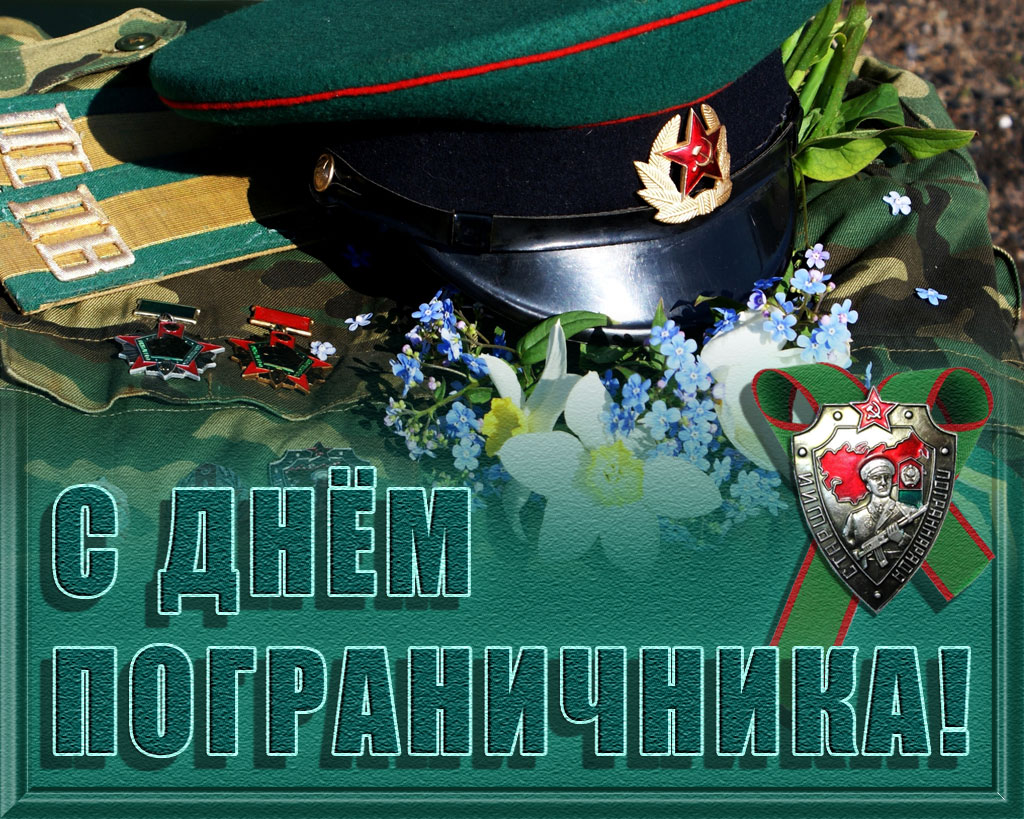 За то, что мирно на земле родной, За то, что мы здоровы все и живы, За небо ясное над головой — Спасибо пограничникам служивым! Вы смело исполняли долг святой, Вам ночи долгие без сна — привычны, Гордимся нашей армией, страной И каждым отслужившим пограничником!

